SAYIN :         Okulumuza yaptığınız maddi - manevi katkılar ve okulumuzun gelişiminde gösterdiğiniz işbirliği ile destek için İbni Haldun İmam Hatip ailesi adına teşekkür ediyor;  başarılar diliyorum.                                                                                   Mehmet ÖZGENÇ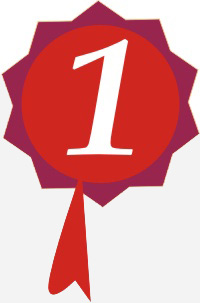                                                                                        Okul Müdürü